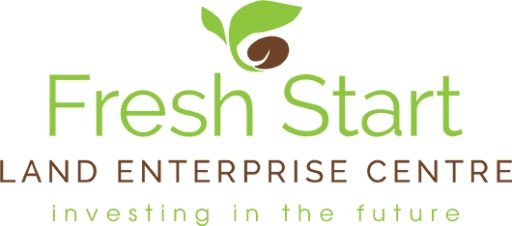 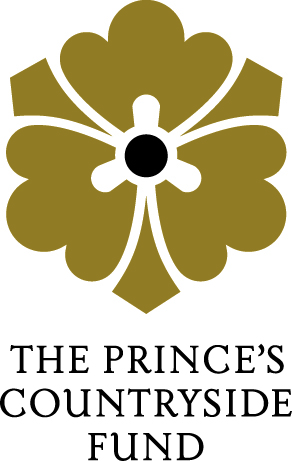 FS12Fresh StartNorth East Agricultural Business Academy 2018Application FormApplications are now open until 5pm on Friday 26th January 2018        Please return your completed form to: info@freshstartlandenterprise.org.uk  or send to Academy Applications, FSLEC, Highfield Lodge, Highfield, Leek, Staffordshire ST13 8SG by no later than 5pm on Friday 26th January 2018.Essential information:Applicants, if successful should be able to attend the complete academy programme. A fee of £120 (no VAT) per successful applicant will be payable once a place has been officially offered from the selection panel. If you have any questions over this fee please do speak to us.For further information or if you have any questions please contact:Graham Bulmer, Academy Co-ordinator at Fresh Start Land Enterprise CentreTel: 07734 079 459 or email Graham@freshstartlandenterprise.org.ukThe Academy commences on 8th February 2018 and runs until 3rd May 2018.A full list of the academy dates and the programme can be found atwww.freshstartlandenterprise.org.ukPlease complete the questions on the following pages as fully as possible.Previous Education/Training - please tick as appropriateGCSES/ ‘O’ levels		AS levels					A levelsOther secondary school certificateFurther /Higher Education - please tick and list title of course/sNational Diploma					_______________________________________________Higher National Diploma				_______________________________________________Degree							_______________________________________________Other							_______________________________________________Please list any other training courses that you have taken that you feel are relevant. Please give a brief outline of any relevant work experience from within and outside the agricultural industry, including for example, business management, joint ventures or contracting.What are your aspirations for the future, especially over the next 5 years?(This is applicable if you are currently running a business or looking to start up in business.)What do you see as the main challenges to you personally in starting up a business or taking over a business within the agricultural sector?What are the key areas of help/advice you are looking for to move forwards with your own business?How do you see the North East Agricultural Business Academy 2018 helping you on your way to your goal?Fresh Start – North East Agricultural Business Academy 2018 is supported by: 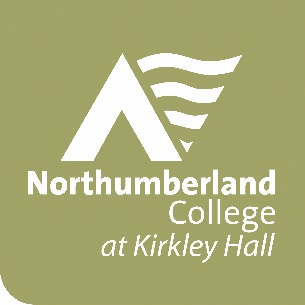 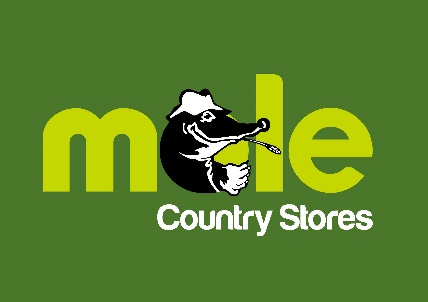 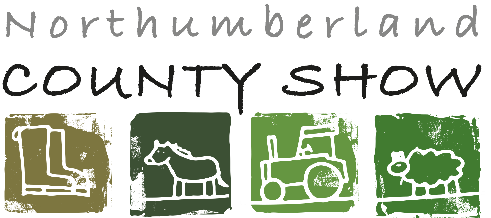 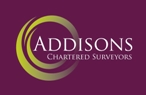 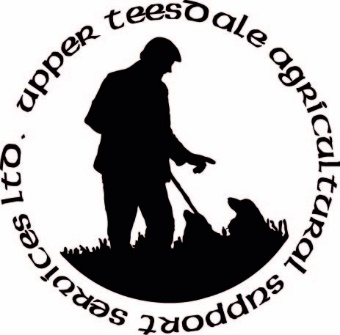 NameAddressLandlineMobileEmailDate of birth(The Academy is open to applicants aged 18 years and over)